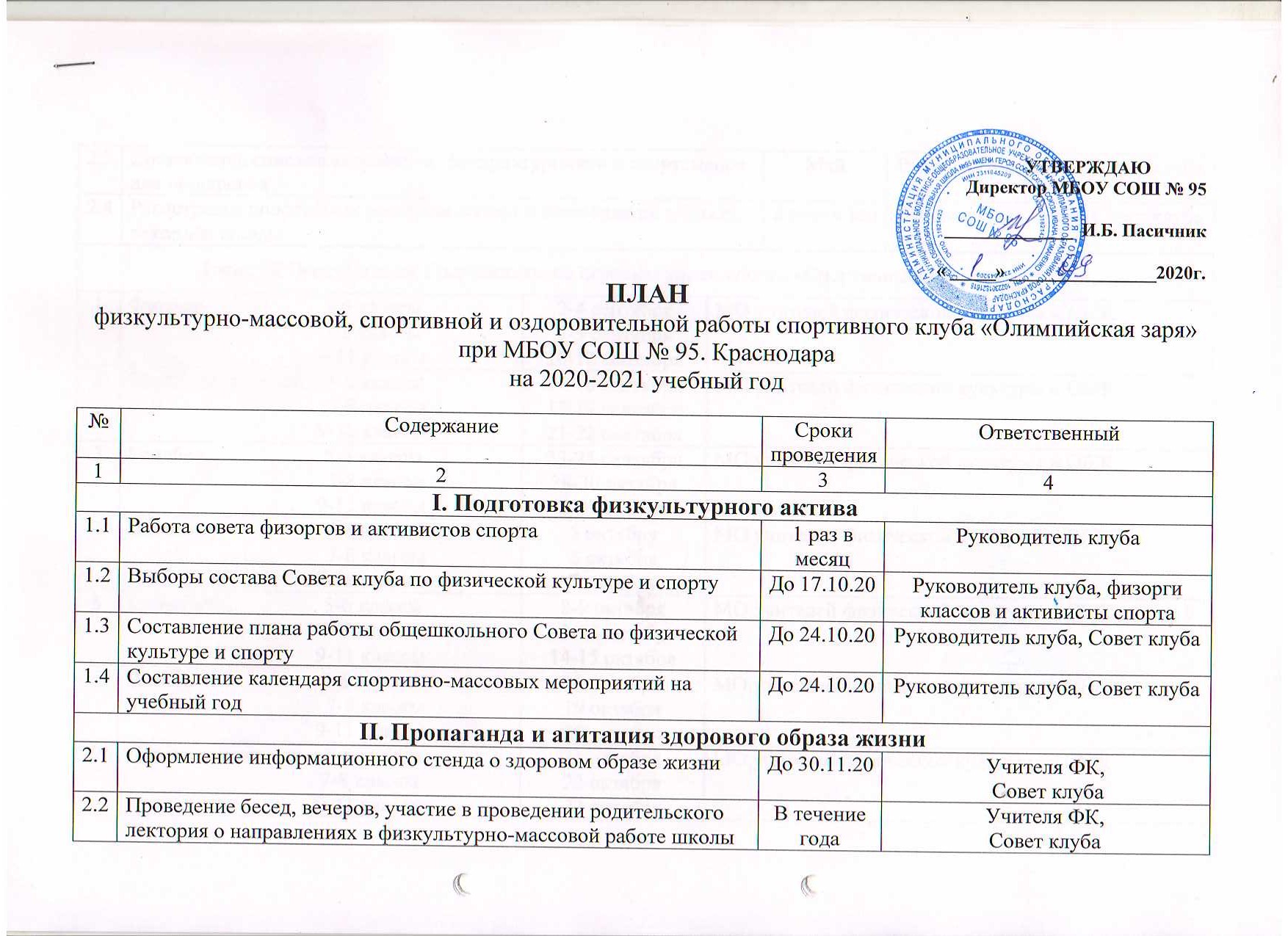 Руководитель спортивного клуба «Олимпийская зоря»                   Кураев Р.А.          №СодержаниеСроки проведенияОтветственный1234I. Подготовка физкультурного актива I. Подготовка физкультурного актива I. Подготовка физкультурного актива I. Подготовка физкультурного актива 1.1Работа совета физоргов и активистов спорта1 раз в месяцРуководитель клуба1.2Выборы состава Совета клуба по физической культуре и спортуДо 17.10.20Руководитель клуба, физорги классов и активисты спорта1.3Составление плана работы общешкольного Совета по физической культуре и спортуДо 24.10.20Руководитель клуба, Совет клуба1.4Составление календаря спортивно-массовых мероприятий на учебный годДо 24.10.20Руководитель клуба, Совет клубаII. Пропаганда и агитация здорового образа жизни II. Пропаганда и агитация здорового образа жизни II. Пропаганда и агитация здорового образа жизни II. Пропаганда и агитация здорового образа жизни 2.1Оформление информационного стенда о здоровом образе жизниДо 30.11.20Учителя ФК, Совет клуба2.2Проведение бесед, вечеров, участие в проведении родительского лектория о направлениях в физкультурно-массовой работе школыВ течение годаУчителя ФК,Совет клуба2.3Составление списков активистов, физкультурников и спортсменов для поощрения.МайРуководитель клуба, Совет клуба2.4Регистрация спортивных рекордов школы и занесение их в Книгу рекордов школы2 раза в годРуководитель клуба, Совет клубаI этап IX Всекубанской Спартакиады по игровым видам спорта «Спортивные надежды Кубани»I этап IX Всекубанской Спартакиады по игровым видам спорта «Спортивные надежды Кубани»I этап IX Всекубанской Спартакиады по игровым видам спорта «Спортивные надежды Кубани»I этап IX Всекубанской Спартакиады по игровым видам спорта «Спортивные надежды Кубани»I этап IX Всекубанской Спартакиады по игровым видам спорта «Спортивные надежды Кубани»I этап IX Всекубанской Спартакиады по игровым видам спорта «Спортивные надежды Кубани»1Футбол:                      5-6 классы                                    7-8 классы                                   9-11 классыФутбол:                      5-6 классы                                    7-8 классы                                   9-11 классыФутбол:                      5-6 классы                                    7-8 классы                                   9-11 классы2-4 сентября7-9 сентября10-12 сентябряМО учителей физической культуры и ОБЖ2Настольный теннис:  5-6 классы                                     7-8 классы                                   9-11 классыНастольный теннис:  5-6 классы                                     7-8 классы                                   9-11 классыНастольный теннис:  5-6 классы                                     7-8 классы                                   9-11 классы14-16 сентября17-19 сентября21-22 сентябряМО учителей физической культуры и ОБЖ3Гандбол:                     5-6 классы                                     7-8 классы                                   9-11 классыГандбол:                     5-6 классы                                     7-8 классы                                   9-11 классыГандбол:                     5-6 классы                                     7-8 классы                                   9-11 классы23-25 сентября28-30 октября1-3 октябряМО учителей физической культуры и ОБЖ4Шахматы:                   5-6 классы                                     7-8 классы                                   9-11 классыШахматы:                   5-6 классы                                     7-8 классы                                   9-11 классыШахматы:                   5-6 классы                                     7-8 классы                                   9-11 классы5 октября6 октября7 октябряМО учителей физической культуры и ОБЖ5Баскетбол:                  5-6 классы                                    7-8 классы                                   9-11 классыБаскетбол:                  5-6 классы                                    7-8 классы                                   9-11 классыБаскетбол:                  5-6 классы                                    7-8 классы                                   9-11 классы8-9 октября12-13 октября14-15 октябряМО учителей физической культуры и ОБЖ6Шашки:                      5-6 классы                                     7-8 классы                                   9-11 классыШашки:                      5-6 классы                                     7-8 классы                                   9-11 классыШашки:                      5-6 классы                                     7-8 классы                                   9-11 классы16 октября19 октября20 октябряМО учителей физической культуры и ОБЖ7Легкая атлетика: :      5-6 классы                                    7-8 классы                                   9-11 классыЛегкая атлетика: :      5-6 классы                                    7-8 классы                                   9-11 классыЛегкая атлетика: :      5-6 классы                                    7-8 классы                                   9-11 классы21 октября22 октября23 октябряМО учителей физической культуры и ОБЖ8Волейбол:                5-6 классы                                  7-8 классы                                9-11 классыВолейбол:                5-6 классы                                  7-8 классы                                9-11 классыВолейбол:                5-6 классы                                  7-8 классы                                9-11 классы26-27 октября28-29 октября30-31 октябряМО учителей физической культуры и ОБЖ9Бадминтон:               5-6 классы                                   7-8 классы                                 9-11 классыБадминтон:               5-6 классы                                   7-8 классы                                 9-11 классыБадминтон:               5-6 классы                                   7-8 классы                                 9-11 классы9-10 ноября11-12 ноября13-14  ноябряМО учителей физической культуры и ОБЖ10Туризм:                     5-6 классы                                  7-8 классы                                 9-11 классыТуризм:                     5-6 классы                                  7-8 классы                                 9-11 классыТуризм:                     5-6 классы                                  7-8 классы                                 9-11 классы16-17 ноября18-19 ноября20-22 ноябряМО учителей физической культуры и ОБЖ11Веселые старты:          1 классы                                      2 классы                                      3 классы                                      4 классы                                      5 классы                                      6 классыВеселые старты:          1 классы                                      2 классы                                      3 классы                                      4 классы                                      5 классы                                      6 классыВеселые старты:          1 классы                                      2 классы                                      3 классы                                      4 классы                                      5 классы                                      6 классы23-26 ноября27-30 декабря1-5 декабря7-12 декабря14-19 декабря21-26 декабряМО учителей физической культуры и ОБЖI этап спортивно-оздоровительных соревнований «Президентские состязания»I этап спортивно-оздоровительных соревнований «Президентские состязания»I этап спортивно-оздоровительных соревнований «Президентские состязания»I этап спортивно-оздоровительных соревнований «Президентские состязания»I этап спортивно-оздоровительных соревнований «Президентские состязания»I этап спортивно-оздоровительных соревнований «Президентские состязания»11Тестирование: 1-11 классыСентябрь – Декабрь Сентябрь – Декабрь МО учителей физической культуры и ОБЖI этап Всероссийских спортивных игр школьников «Президентские спортивные игры »I этап Всероссийских спортивных игр школьников «Президентские спортивные игры »I этап Всероссийских спортивных игр школьников «Президентские спортивные игры »I этап Всероссийских спортивных игр школьников «Президентские спортивные игры »I этап Всероссийских спортивных игр школьников «Президентские спортивные игры »I этап Всероссийских спортивных игр школьников «Президентские спортивные игры »11Легкая атлетика: 6-11 классы Сентябрь - ДекабрьСентябрь - ДекабрьМО учителей физической культуры и ОБЖ22Уличный баскетбол: 6 классы                                7-8  классы                              9-11  классы 28-30 сентября1-5 октября6-8 октября28-30 сентября1-5 октября6-8 октябряМО учителей физической культуры и ОБЖ33Волейбол:                   6 классы                                 7-8  классы                               9-11  классы 7-10 декабря11-15 декабря16-19 декабря7-10 декабря11-15 декабря16-19 декабряМО учителей физической культуры и ОБЖ44Соревнования на кубок губернатораОктябрь-ноябрьМарт-майОктябрь-ноябрьМарт-майМО учителей физической культуры и ОБЖ55Осенний кросс 500м, 1000м, 2000мСентябрь-октябрьСентябрь-октябрьМО учителей физической культуры и ОБЖ66Товарищеская встреча по футболу между МБОУ СОШ №95 и МБОУ СОШ №96, среди 9-11-х классовНоябрь-декабрьНоябрь-декабрьМО учителей физической культуры и ОБЖ77Общешкольный день здоровьяОктябрьОктябрьМО учителей физической культуры и ОБЖ88Богатырские забавы 5,6, классыНоябрьНоябрьМО учителей физической культуры и ОБЖ99Первенство школы по настольному теннисуДекабрьДекабрьМО учителей физической культуры и ОБЖ1010Внутришкольных соревнования по «Перестрелке» 5, 6, 7, 8 классыЯнварьЯнварьМО учителей физической культуры и ОБЖ1111Внутришкольных соревнования «Веселые старты» 1-4 классыФевральФевральМО учителей физической культуры и ОБЖ1212Спортивный праздник, посвященный «Дню защитника отечества» 5-9 классыФевральФевральМО учителей физической культуры и ОБЖ1313Легкоатлетическое многоборьеМарт-апрельМарт-апрельМО учителей физической культуры и ОБЖ1414Спортивный праздник «А ну-ка девочки»МартМартМО учителей физической культуры и ОБЖ1515Весенний кросс 1-11 классы 500м,  1000м, 2000мАпрельАпрельМО учителей физической культуры и ОБЖ1616Товарищеская встреча по баскетболу между МБОУ СОШ №96 и МБОУ СОШ №95 среди 9-11 классовМайМайМО учителей физической культуры и ОБЖIII. Работа педагогического коллектива и родителей в создании условий по физическому воспитанию учащихся III. Работа педагогического коллектива и родителей в создании условий по физическому воспитанию учащихся III. Работа педагогического коллектива и родителей в создании условий по физическому воспитанию учащихся III. Работа педагогического коллектива и родителей в создании условий по физическому воспитанию учащихся 3.1Проведение родительских собраний по вопросам физического воспитания и здоровья учащихся ДекабрьУчителя ФК, Совет клуба3.2Индивидуальная работа с родителями по воспитанию здорового ребенкаВ течение годаУчителя ФК, Совет клуба3.3Работа по налаживанию связей с КГУФКСТ, ДЮСШ, СДЮШОР, детскими площадками по месту жительства (ул. Шорса, 3)Ноябрь-декабрьУчителя ФК,Совет клуба3.4Традиционный блиц-турнир по баскетболу между учениками школы и выпускниками школы разных лет.ФевральРуководитель клуба, Совет клуба3.5Проведение праздника «Здоровая семья»МартУчителя ФК, Совет клубаIV. Административно-хозяйственная работаIV. Административно-хозяйственная работаIV. Административно-хозяйственная работаIV. Административно-хозяйственная работа4.1Оснащение спортивных площадок и зала инвентарёмВ течение годаУчителя ФК, Совет клуба4.2Текущий ремонт спортивных снарядов и сооруженийВ течение годаУчителя ФКСовет клубаV. Медицинский контроль V. Медицинский контроль V. Медицинский контроль V. Медицинский контроль 5.1Согласованность работы мед. службы и Совета клубаВ течение годаВрач,Совет клуба5.2Соблюдение рекомендаций школьного врача по вопросам самоконтроля и соблюдения правил личной гигиеныВ течение годаВрач,Совет клуба